ПРОЕКТМУНИЦИПАЛЬНОЙ ПРОГРАММЫ МУНИЦИПАЛЬНОГО ОБРАЗОВАНИЯ ГОРОДСКОЕ ПОСЕЛЕНИЕ НАРЫШКИНО УРИЦКОГО РАЙОНА ОРЛОВСКОЙ ОБЛАСТИ «Формирование современной городской среды на 2018-2024 годы»П А С П О Р Тмуниципальной программы «Формирование современной городской среды в муниципальном образовании городское поселение Нарышкино Урицкого района Орловской области на 2018-2024 годы»Раздел 1. Характеристика текущего состояния сектора благоустройства в муниципальном образовании городское поселение Нарышкино Урицкого района Орловской областиНа начало 2017 г. численность населения муниципального образования городское поселение Нарышкино Урицкого района Орловской области составила 10380 человек. Уровень благоустройства определяет комфортность проживания жителей и является одной из проблем, требующей каждодневного внимания и эффективных решений, включающих комплекс мероприятий по инженерной подготовке и обеспечению безопасности, озеленению и устройству покрытий, освещению, размещению малых архитектурных форм и объектов монументального искусства. В настоящее время на территории муниципального образования городское поселение Нарышкино Урицкого района Орловской области находятся 96 многоквартирных домов, которые в совокупности образуют 73 дворовых территории. Также находится две общественные территории парк культуры и отдыха поселка Нарышкино и площадь по ул. Ленина пгт Нарышкино требующие проведения работ по благоустройству.                         Все центральные улицы и практически все внутриквартальные проезды имеют твердое покрытие, которые  периодически ремонтируются и обновляются. Осуществляется уход за газонами и цветниками. Уличное освещение имеется практически на всех  улицах. По мере растущих возможностей ставятся новые задачи — постепенный переход к стратегии комплексной реконструкции центральной части поселка городского типа Нарышкино и комплексному благоустройству улиц, площадей, общественных зеленых зон, решение данных задач программными методами. Проведенный анализ состояния объектов благоустройства показал, что   требуют реконструкции и восстановления следующие зоны благоустройства:В целях продолжения ранее начатой работы по созданию благоприятных условий проживания граждан в рамках Стратегического направления России «ЖКХ и городская среда» для решения задач приведения в надлежащее состояние дворовых территорий и общественных пространств городское поселения Нарышкино необходима реализация мероприятий муниципальной программы. Настоящая Программа разрабатывается с целью повышения уровня комфортности жизнедеятельности граждан  посредством благоустройства дворовых территорий, а также наиболее посещаемых муниципальных территорий общественного пользования населением городского поселения Нарышкино, в соответствии  с: - Паспортом приоритетного проекта «Формирование комфортной городской среды», утвержденным протоколом от 21 ноября 2016 № 10, президиума Совета при Президенте Российской Федерации по стратегическому развитию и приоритетным проектам;- постановлением Правительства Российской Федерации от 10.02.2017    № 169 «Об утверждении правил предоставления и распределения субсидий из федерального бюджета бюджетам субъектам Российской Федерации на поддержку государственных программ субъектов Российской Федерации и муниципальных программ формирования современной городской среды»;- приказом Министерства строительства и жилищно – коммунального хозяйства Российской Федерации от 06 апреля 2017 года  № 691/пр                            «Об утверждении методических рекомендаций по подготовке государственных  программ субъектов Российской Федерации и муниципальных программ формирования современной городской среды в рамках реализации приоритетного проекта «Формирование комфортной городской среды» на                2018 - 2024 годы» ;- приказом Министерства строительства и жилищно – коммунального хозяйства Российской Федерации от 13 апреля 2017 года № 711/пр «Об утверждении методических рекомендаций для подготовки правил благоустройства территорий поселений, городских округов, внутригородских районов»;Под дворовыми территориями многоквартирных домов понимается совокупность территорий, прилегающих к многоквартирным домам, с расположенными на них объектами, предназначенными для обслуживания и эксплуатации таких домов, и элементами благоустройства таких территорий, в том числе местами стоянки автотранспортных средств, тротуарами и автомобильными дорогами, включая автомобильные дороги, образующие подъезды к территориям, прилегающим к многоквартирным домам. Под наиболее посещаемыми муниципальными общественными территориями  подразумеваются территории, которыми беспрепятственно пользуется неограниченный круг лиц, в том числе площади, улицы, пешеходные зоны, скверы, парки, зоны отдыха, территории памятников истории и культуры и иное.В целях реализации принципа системности подхода в рамках формирования и реализации Программы осуществляется инвентаризация уровня благоустройства дворовых территорий, общественных территорий, территорий индивидуальной жилой застройки и территорий в ведении юридических лиц и индивидуальных предпринимателей. Порядок представления, рассмотрения и оценки предложений заинтересованных лиц о включении дворовых и общественных территорий в муниципальные программы устанавливается постановлением администрации п.г.т. Нарышкино Урицкого района Орловской области от 14.08.2017 года № 117 «Об общественном обсуждении проекта муниципальной программы «Формирование современной городской среды на территории городского поселения Нарышкино Урицкого района Орловской области на 2018-2024 годы» и участие граждан и организаций  в формировании перечня мероприятий по благоустройству территорий городского поселения Нарышкино Урицкого района орловской области на 2018-2024 годы».Мероприятия по благоустройству в рамках Программы направлены, в том числе, на формирование доступной среды для инвалидов  (установка пандусов, оборудование парковочных мест для инвалидов, применение визуальных, тактильных и звуковых средств ориентации, оборудование доступных для инвалидов мест отдыха на территориях функционального назначения, и иное). Реализация мероприятий муниципальной программы в 2018 - 2024 годах позволит создать благоприятные условия проживания жителей муниципального образования, обеспечить более эффективную эксплуатацию многоквартирных домов, сформировать активную гражданскую позицию населения посредством его участия в благоустройстве дворовых территорий, повысить уровень и качество жизни граждан.Раздел 2. Приоритеты реализуемой политики в сфере благоустройства на территории муниципального образования городское поселение Нарышкино Урицкого района Орловской области, цели и задачи.Основные направления государственной политики в сфере благоустройства определены Указом Президента Российской Федерации от 7 мая 2012 года № 600 «О мерах по обеспечению граждан Российской Федерации доступным и комфортным жильем и повышению качества жилищно-коммунальных услуг», Стратегией развития жилищно-коммунального хозяйства в Российской Федерации на период до 2020 года, утвержденной распоряжением Правительства Российской Федерации от 26 января 2016 года № 80-р, постановлением Правительства Российской Федерации от 15 апреля 2014 года № 323 «Об утверждении государственной программы Российской Федерации «Обеспечение доступным и комфортным жильем и коммунальными услугами граждан Российской Федерации». Основными приоритетами в сфере благоустройства в муниципальном образовании городское поселение Нарышкино Урицкого района Орловской области являются:- комплексный подход в реализации проектов благоустройства дворовых и общественных территорий населенных пунктов муниципальных образований; - вовлечение граждан и общественных организаций в процесс обсуждения проектов муниципальных программ, отбора дворовых территорий, общественных территорий для включения в муниципальную программу;-  привлечение к участию в мероприятиях по благоустройству студенческих отрядов, к разработке дизайн – проектов – специалистов архитектурных специальностей ВУЗов, в том числе выпускников и архитекторов; - обеспечение доступности городской среды для маломобильных групп населения, в том числе создание безбарьерной среды для маломобильных граждан в зоне общественных пространств; - повышение качества городской среды, не требующие специального финансирования (ликвидация вывесок, нарушающих архитектурный облик зданий, введение удобной нумерации зданий, разработку правил уборки территорий, прилегающих к коммерческим объектам и т.д.); - реализация мероприятий, обеспечивающих поддержание территории муниципального образования в надлежащем комфортном состоянии. Муниципальная программа разработана на основании методических рекомендаций по подготовке государственных программ субъектов Российской Федерации и муниципальных программ формирования современной городской среды в рамках реализации приоритетного проекта «Формирование комфортной городской среды на 2018-2024 годы», утвержденных приказом министерства строительства и жилищно-коммунального хозяйства Российской Федерации от 6 апреля 2017 года № 691/пр, строительных норм и правил СНиП III-10-75 «Благоустройство территорий», утвержденных Постановлением Госстроя СССР от 25 сентября 1975 года № 158. Реализация муниципальной программы позволит увеличить: - долю благоустроенных территорий общего пользования населения от общего количества таких территорий 100%; - долю благоустроенных дворовых территорий от общего количества дворовых территорий 100%; - долю многоквартирных домов с благоустроенными дворовыми территориями от общего количества многоквартирных домов 100%; - уровень вовлеченности граждан, заинтересованных в благоустройстве дворовых территорий муниципального образования городское поселение Нарышкино Урицкого района Орловской области.Целью муниципальной программы является повышение уровня благоустройства территории, создание привлекательной городской среды, способствующей комплексному развитию муниципального образования. Достижение поставленной цели осуществляется на основе решения следующих задач:1. Обеспечение формирования единого облика муниципального образования;2. Обеспечение создания, содержания и развития объектов благоустройства на территории муниципального образования городское поселение Нарышкино Урицкого района Орловской области, включая объекты, находящиеся в частной собственности и прилегающие к ним территории;3. Повышение уровня вовлеченности заинтересованных граждан, организаций в реализацию мероприятий по благоустройству территории муниципального образования городское поселение Нарышкино Урицкого района Орловской области.Раздел. 3 Перечень и характеристика мероприятий Программы, ресурсное обеспечение Программы.В целях повышения уровня комплексного благоустройства дворовых территорий многоквартирных домов, общественных территорий муниципального образования городское поселение Нарышкино Урицкого района Орловской области будут реализованы следующие основные мероприятия (Приложение 1 к Программе): Основное мероприятие 1: Информирование жителей пгт Нарышкино Урицкого района Орловской области о реализации приоритетного проекта «Формирование комфортной городской среды» на территории муниципального образования городское поселение Нарышкино Урицкого района Орловской области.Основное мероприятие 2: Привлечение жителей пгт Нарышкино Урицкого района Орловской области к принятию решений об обращении с предложением по включению дворовой территории, подлежащей благоустройству в Программу.  В целях осуществления благоустройства дворовой территории в рамках Программы заинтересованные лица выбирают виды работ, предполагаемые к выполнению:3.1. Минимальный перечень видов работ по благоустройству дворовых территорий многоквартирных домов включает:- ремонт дворовых территорий и проездов;- обеспечение освещения дворовых территорий;- установка скамеек, урн для мусора. Визуализированный перечень образцов элементов благоустройства, предлагаемых к размещению на дворовой территории, входящих                                  в минимальный перечень, приведен в Приложении 3 к Программе. Нормативная стоимость (единичные расценки) работ по благоустройству дворовых территорий, входящих в минимальный перечень на 2018 год, приведены в Приложении 4 к Программе.3.2. Перечень дополнительных видов работ по благоустройству дворовых территорий (в случае принятия такого решения заинтересованными лицами), включает:- оборудование детских и (или) спортивных площадок;- оборудование автомобильных парковок;- озеленение территорий;           - иные виды работ, определяемые заинтересованными лицами.Нормативная стоимость (единичные расценки) работ по благоустройству дворовых территорий, входящих в дополнительный перечень, приведены в Приложении 5 к Программе.Основное мероприятие 3: Привлечение граждан и организаций пгт Нарышкино Урицкого района Орловской области к принятию решений об обращении с предложением по включению общественной территории, подлежащей благоустройству, в Программу.Основное мероприятие 4: Подготовка и утверждение с учетом обсуждения с представителями заинтересованных лиц дизайн-проектов благоустройства дворовых территорий, включенных в муниципальную программу на 2018-2024 годы, содержащих текстовое и визуальное описание предлагаемого проекта (в том числе в виде соответствующих визуализированных изображений) элементов благоустройства, предлагаемых к размещению на соответствующей дворовой территории, которые должны в себя включать обеспечение физической, пространственной и информационной доступности зданий, сооружений, дворовых территорий для инвалидов и других маломобильных групп населения (Приложение 6) к Программе.Основное мероприятие 5: Подготовка и утверждение дизайн-проектов благоустройства общественных территорий с включением текстового и визуального описания предлагаемого проекта, в том числе его концепция и перечень, которые должны в себя включать обеспечение физической, пространственной и информационной доступности зданий, сооружений, дворовых территорий для инвалидов и других маломобильных групп населения.Основное мероприятие 6: Выполнение работ по благоустройству дворовых и общественных территорий.Ответственный исполнитель Программы выступает главным распорядителем бюджетных средств поселка Нарышкино. Выделение ассигнований главным распорядителям средств бюджета поселка Нарышкино для финансирования мероприятий Программы будет осуществляться в соответствии со сводной бюджетной росписью бюджета поселка Нарышкино,  лимитами бюджетных обязательств на очередной финансовый год и порядком исполнения расходной части бюджета поселка Нарышкино, установленным бюджетным законодательством.Перечень основных мероприятий, ресурсное обеспечение Программы, приведены в Приложении 1 к Программе.Общий объем средств, предусмотренных   25801,95328 тыс. рублей,в том числе по годам:2018 – 4804,63690 тыс. рублей,2019 – 6151,70877 тыс. рублей,2020 – 4948,53587 тыс. рублей,2021 – 4948,53587 тыс. рублей,2022 – 4948,53587 тыс. рублей, 2023 – 00 тыс. рублей, 2024 – 00 тыс. рублей, из них:Средства федерального бюджета – 14612,73 тыс. рублей, в том числе по годам:2018 – 2695,91722 тыс. рублей,2019 – 3937,20314 тыс. рублей, 2020 – 2685,03208 тыс. рублей,2021 – 2685,03208 тыс. рублей,2022 – 2685,03208 тыс. рублей,2023 – 00 тыс. рублей, 2024 – 00 тыс. рублей;Средства областного бюджета – 605,61255 тыс. рублей, в том числе по годам:2018 – 141,89038 тыс. рублей;2019 -  39,76793 тыс. рублей;2020 – 141,31748 тыс. рублей;2021 – 141,31748 тыс. рублей;2022 – 141,31748 тыс. рублей;2023 – 00 тыс. рублей;2024 – 00 тыс. рублей;Средства Дорожного фонда Орловской области – 9758,21597,в том числе по годам:2018 – 1426,89430 тыс. рублей;2019 – 2113,21882 тыс. рублей;2020 – 2072,70095 тыс. рублей;2021 – 2072,70095 тыс. рублей;2022  – 2072,70095 тыс. рублей;2023 – 00 тыс. рублей;2024 – 00 тыс. рублей.Средства бюджета поселка Нарышкино – 709, 33108 тыс. рублей, в том числе по годам:2018 – 539,935 тыс. рублей;2019 – 61,51708 тыс. рублей;2020 – 49,48536 тыс. рублей;2021 – 49,48536 тыс. рублей;2022 – 49,48536 тыс. рублей;2023 – 00 тыс. рублей;2024 – 00 тыс. рублей.в том числе:- на финансирование мероприятий  по благоустройству дворовых территорий составляет 13080,57664 тыс. рублей,  в том числе по годам:2018 – 2783,50490 тыс. рублей,2019 – 2574,267935 тыс. рублей,2020 – 2574,267935 тыс. рублей,2021 – 2574,267935 тыс. рублей,2022 – 2574,267935 тыс. рублей,2023 – 00 тыс. рублей,2024 – 00 тыс. рублей.- на финансирование мероприятий  по благоустройству общественных территорий составляет 11518,20374 тыс. рублей, в том числе по годам:2018 –  2021,132 тыс. рублей,2019 – 2374,267935 тыс. рублей,2020 – 2374,267935 тыс. рублей,2021 – 2374,267935 тыс. рублей,2022 – 2374,267935 тыс. рублей,2023 – 00 тыс. рублей;2024 – 00 тыс. рублей.При выполнении работ по благоустройству дворовых территорий возможно привлечение подрядными организациями студенческих строительных отрядов.Документами (материалами), подтверждающими трудовое участие               студенческих отрядов является отчет подрядной организации о выполнении работ, который представляются в администрацию п.г.т. Нарышкино не позднее 10 календарных дней со дня окончания работ.Раздел 4. Перечень целевых показателей Программы.Программа реализуется в течение 2018-2024 года.Целевые показатели Программы установлены в соответствии с государственной программой Орловской области «Формирование современной городской среды на территории Орловской области».Раздел 5. Ожидаемые результаты реализации Программы. Управление рисками реализации Программы. Ожидаемые результаты Программы:1. Количество благоустроенных дворовых территорий составит: в 2018 году -  2 единиц, в 2019 году – не менее 5 единиц, в 2020 году – не менее 5 единиц, в 2021 году – не менее 5 единиц, в 2024 году – не менее 4 единиц.2. Количество благоустроенных общественных территорий составит: в 2018 году - не менее 1 единиц, в 2019 году – не менее 0,25 единиц, в 2020 году – не менее 0,25 единиц, в 2021 году – не менее 0,25 единиц, в 2024 году – не менее 0,25 единиц. Реализация Программы сопряжена с рядом рисков, которые могут препятствовать своевременному достижению запланированных результатов:- законодательные  риски, обусловленные изменением земельного, градостроительного законодательства, законодательства в сфере жилищно-коммунального хозяйства;- социальные риски, связанные с низкой социальной активностью населения,  отсутствием массовой культуры в благоустройстве дворовых территорий;экономические риски, связанные с кризисными явлениями в финансово - экономическом развитии городского поселения Нарышкино; производственные риски, связанные с невыполнением подрядчиками работ в установленный договором срок, ненадлежащим исполнением обязательств подрядчиками.Способами ограничения рисков будут являться:- формирование эффективной системы управления Программой на основе четкого распределения функций, полномочий и повышения контроля ответственного исполнителя Программы;- проведение мониторинга выполнения Программы, регулярного анализа хода выполнения Программы.Реализация Программы осуществляется ответственным исполнителем Программы.  В рамках обеспечения реализации Программы создана и утверждена постановлением администрации п.г.т. Нарышкино Урицкого района Орловской области от 14.08.2017 года №118 общественная  комиссия по организации общественного обсуждения проекта  муниципальной программы «Формирование современной городской среды на территории муниципального образования городское поселение Нарышкино Урицкого района Орловской области на 2018-2024 годы»  и голосования по отбору общественных территорий и подведения итогов такого голосования, а также контроля за реализацией программы после ее утверждения, в состав которой  включены представители органов местного самоуправления, политических партий, общественных организаций, иные лица. 6. Формы трудового и финансового участия заинтересованных лиц.         Организация аккумулирования и расходования средств.          6.1. Под формой трудового участия заинтересованных лиц понимается трудовое участие собственников помещений МКД, расположенных в границах дворовой территории, подлежащей благоустройству, собственников иных зданий и сооружений, юридических лиц и предпринимателей, обеспечивающих  трудовое участие в реализации мероприятий по благоустройству общественных и дворовых территорий, которое заключается  в подготовке    территорий к началу работ, предоставление строительных материалов, техники, снятии старого оборудования, в уборке территории от строительного мусора, опиловке деревьев и кустарников, посадке деревьев и кустарников, покраске малых архитектурных форм.   	6.2. В качестве документов (материалов), подтверждающих трудовое участие заинтересованных лиц могут быть представлены отчёт подрядной организации о выполнении работ, включающие информацию о проведении мероприятия с трудовым участием граждан, отчёт Совета многоквартирного дома, лица, осуществляющего управление многоквартирным домом, жителей о трудовом участии граждан. К отчёту необходимо представить фото-, видеоматериалы, подтверждающие проведение мероприятия с трудовым участием граждан.          6.3. Документы, подтверждающие трудовое участие заинтересованных лиц, представляются в Администрацию пгт. Нарышкино не позднее 10 календарных дней со дня окончания работ, выполняемых заинтересованными лицами.        6.4. Под формой финансового участия заинтересованных лиц  понимается доля финансового участия в выполнении работ по благоустройству   дворовой территории в соответствии с дополнительным перечнем работ в размере от 5 % до 50 % от сметной стоимости работ по благоустройству.       6.5. Заинтересованными лицами могут выступать собственники помещений МКД, собственники иных зданий и сооружений, расположенных в границах дворовой территории, подлежащей благоустройству, юридические лица и предприниматели.        6.6. Организация финансового участия заинтересованных лиц осуществляется в соответствии с решением общего собрания собственников помещений в многоквартирном доме, входящем в состав дворовой территории, подлежащей благоустройству в соответствии с дополнительным перечнем работ, оформленным   протоколом общего собрания собственников помещений в многоквартирном доме.        6.7. При софинансировании программных мероприятий юридическими лицами  или   предпринимателями, денежные средства перечисляются юридическими лицами  или предпринимателями на счет подрядной организации, выполняющей работы по благоустройству дворовой территории.   В качестве документов, подтверждающих финансовое участие, могут быть представлены: копии платежных поручений о перечислении средств или внесении средств на счет, иные расчетно-платежные документы.       6.8. При софинансировании программных мероприятий собственниками помещений МКД, собственниками иных зданий и сооружений, расположенных в границах дворовой территории, подлежащей благоустройству денежные средства вносятся на расчетный  счет подрядной организации, выполняющей работы по благоустройству дворовой территории представителем собственников помещений многоквартирного(ных) дома(мов) по согласованию. В качестве документов, подтверждающих финансовое участие, могут быть представлены: копии платежных поручений о перечислении средств или внесении средств на счет; копии ведомостей сбора средств с физических лиц, которые впоследствии также вносятся на счет подрядной организации, выполняющей работы по благоустройству иные расчетно-платежные документы. Переченьосновных мероприятий и планируемые объемы финансирования муниципальной программы «Формирование современнойгородской среды на территории городского поселения Нарышкино Урицкого района Орловской области на 2018-2024 годы»Сведения о целевых показателях эффективности реализации муниципальной программы «Формирование современной городской среды на территории городского поселения Нарышкино Урицкого района Орловской области на 2018-2024» в сравнении с предыдущим годом.Образцы элементов благоустройства, предлагаемых к размещению на дворовой территории,  входящие в минимальный перечень работ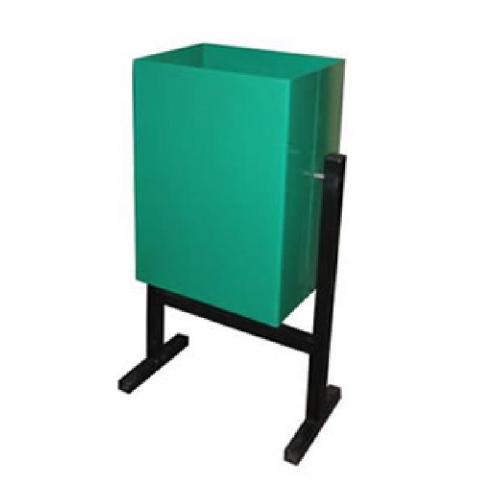 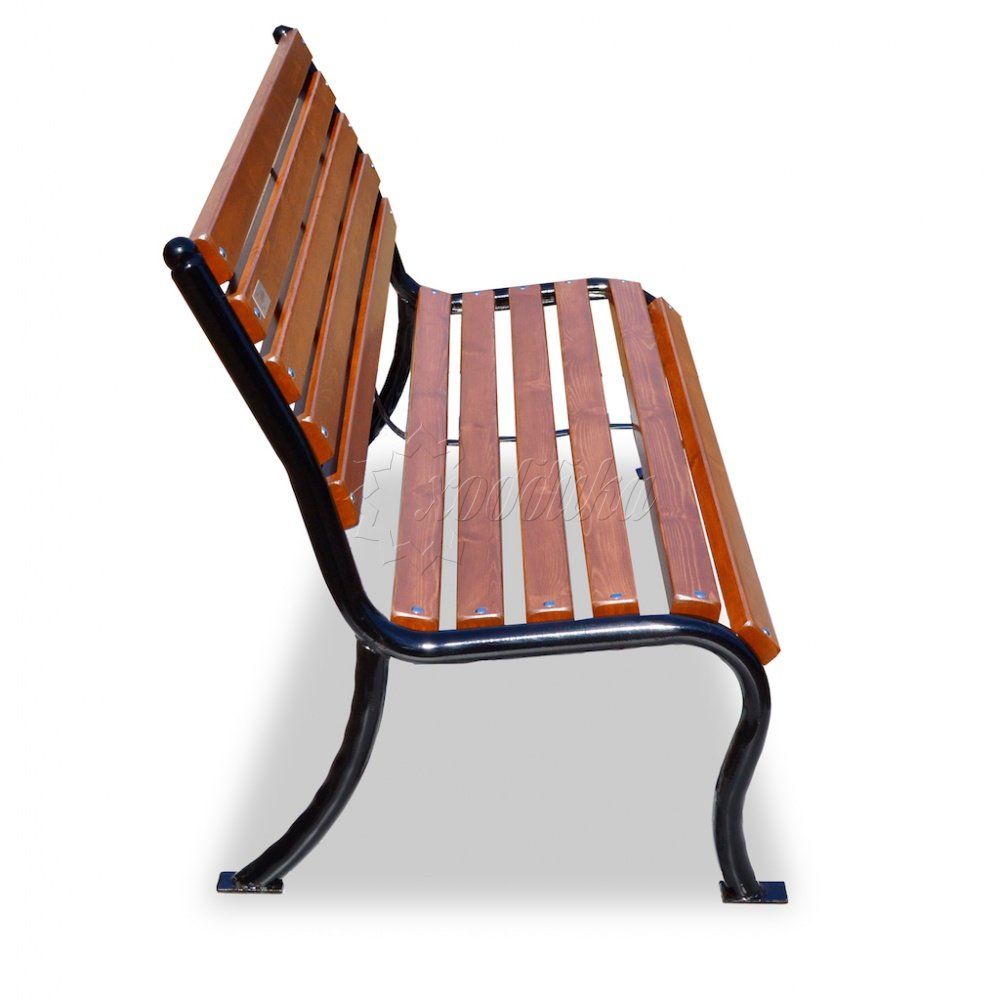              Урна для мусора                                Скамья парковая               Объем: до 25 л. 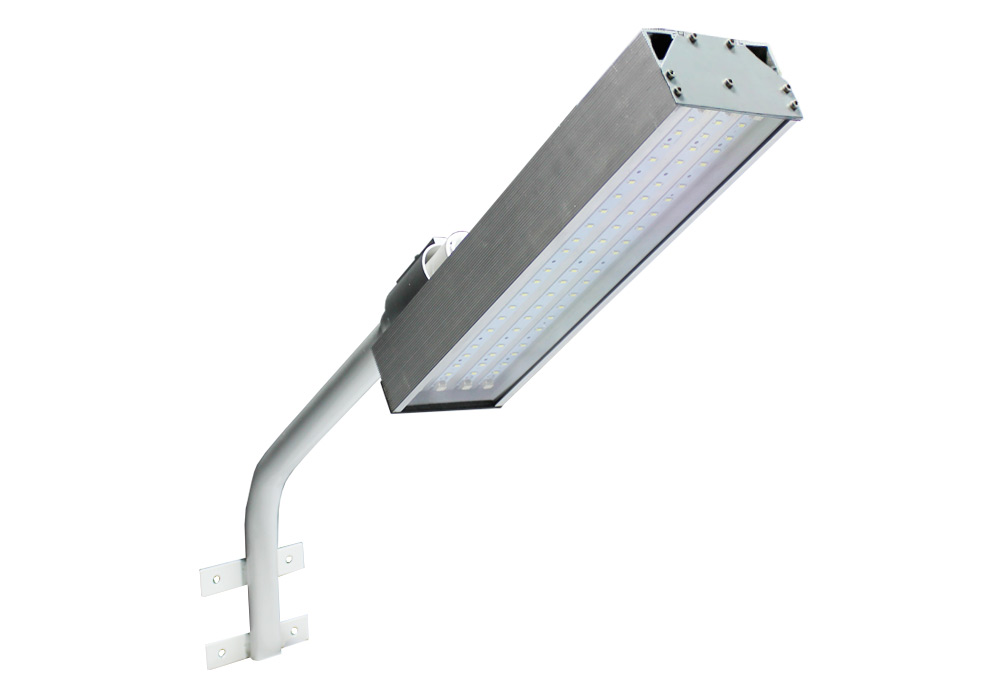 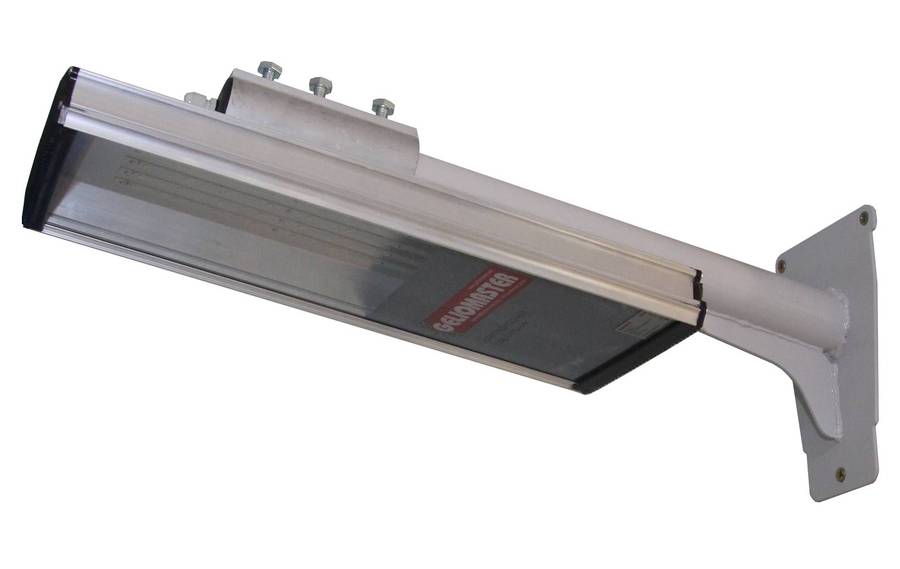          Светильник фасадный                       Светильник фасадныйПорядокразработки, обсуждения с заинтересованными лицами и утверждения дизайн-проектов благоустройства дворовой территории, включаемых в Программу  1. Настоящий порядок устанавливает процедуру разработки, обсуждения с заинтересованными лицами и утверждения дизайн-проектов благоустройства дворовых территорий, включаемых в муниципальную Программу  (далее  - Порядок). 2. Ответственным лицом за разработку дизайн - проектов является администрация п.г.т. Нарышкино Урицкого района Орловской области.3. Дизайн-проект разрабатывается в отношении дворовых территорий, прошедших отбор,  исходя из даты представления предложений заинтересованных лиц в пределах выделенных лимитов бюджетных ассигнований. 4. В случае совместной заявки заинтересованных лиц, проживающих в многоквартирных домах, имеющих общую дворовую территорию, дизайн - проект разрабатывается на общую дворовую территорию.5. В дизайн - проект включается текстовое и визуальное описание проекта благоустройства, в том числе концепция проекта и перечень (в том числе визуализированный) элементов благоустройства, предполагаемых к размещению на соответствующей территории.6. Содержание дизайн-проекта зависит от вида и состава планируемых работ.7. Дизайн-проект должен быть разработан с учетом физической, пространственной и информационной доступности зданий, сооружений дворовых территорий для инвалидов и других маломобильных групп населения.8. Разработка дизайн - проекта включает следующие стадии:8.1. осмотр дворовой территории, предлагаемой к благоустройству, совместно с представителем заинтересованных лиц;8.2. разработка дизайн - проекта;8.3. согласование дизайн-проекта благоустройства дворовой территории  с представителем заинтересованных лиц, урегулирование замечаний;9. Дизайн-проект благоустройства дворовой территории  утверждается собственниками помещений многоквартирных домов, включенных в дворовую территорию на общем собрании и оформляется протоколом.  12. Дизайн-проект утверждается постановлением администрацию п.г.т. Нарышкино Урицкого района Орловской области.Перечень дворовых территорий многоквартирных домов, подлежащих благоустройству на 2018-2024 годы в рамках муниципальной программы «Формирование современной городской среды» на 2018-2024 годы»НаименованиеПрограммыМуниципальная программа «Формирование современной городской среды в муниципальном образовании городское поселение Нарышкино Урицкого района Орловской области на 2018 – 2024 годы» (далее - Программа)Ответственный исполнитель ПрограммыОрган местного самоуправления администрация п.г.т. Нарышкино Урицкого района Орловской областиЦели ПрограммыПовышение уровня благоустройства дворовых и общественных территории, создание привлекательной городской среды, способствующей комплексному развитию муниципального образованияЗадачи Программы- обеспечение формирования единого подхода и ключевых приоритетов формирования комфортной городской среды на территории городского поселения Нарышкино с учетом приоритетов территориального развития;- обеспечение вовлечения граждан, организаций в реализацию мероприятий по благоустройству территорий муниципального образования;- обеспечение проведения мероприятий по благоустройству дворовых территорий многоквартирных домов и общественных территорий муниципального образования в соответствии с едиными требованиями.Целевые индикаторы и показатели Программы- количество протоколов общих собраний собственников помещений в многоквартирных домах, количество решений собственников зданий и сооружений, образующих дворовую, о включении дворовых территорий в программу;- количество благоустроенных дворовых территорий;- количество благоустроенных общественных территорий.Перечень основных мероприятий муниципальной ПрограммыОсновное мероприятие 1: Информирование жителей пгт. Нарышкино Урицкого района Орловской области о реализации приоритетного проекта «Формирование комфортной городской среды» на территории муниципального образования городское поселение Нарышкино Урицкого района Орловской области.Основное мероприятие 2:  Привлечение жителей пгт. Нарышкино Урицкого района Орловской области к принятию решений об обращении с предложением по включению дворовой территории, подлежащей благоустройству, в Программу.Основное мероприятие 3:Привлечение граждан и организаций пгт. Нарышкино Урицкого района Орловской области  к принятию решений об обращении с предложением по включению общественной территории, подлежащей благоустройству, в Программу.Основное мероприятие 4: Подготовка и утверждение с учетом обсуждения с представителями заинтересованных лиц дизайн-проектов благоустройства дворовых территорий.Основное мероприятие 5: Подготовка и утверждение дизайн-проектов благоустройства общественных территорий. Основное мероприятие 6: Выполнение работ по благоустройству дворовых и общественных территорий.Сроки реализации ПрограммыСрок реализации муниципальной Программы: 2018 - 2024 годыОбъем бюджетных ассигнований на реализацию муниципальной Программы, тыс. рублейОбщий объем средств, предусмотренных   на реализацию Программы, – 25801,95328 тыс. рублей,в том числе по годам:2018 – 4804,63690 тыс. рублей,2019 – 6151,70874 тыс. рублей,2020 – 4948,53587 тыс. рублей,2021 – 4948,53587 тыс. рублей,2022 – 4948,53587 тыс. рублей,2023 – 00 тыс. рублей, 2024 – 00 тыс. рублей, из них:Средства федерального бюджета – 14688,2166 тыс. рублей, в том числе по годам:2018 – 2695,91722 тыс. рублей,2019 – 3937,20314 тыс. рублей, 2020 – 2685,03208 тыс. рублей,2021 – 2685,03208 тыс. рублей,2022 – 2685,03208 тыс. рублей;средства областного бюджета – 605,61255 тыс. рублей, в том числе по годам:2018 – 141,89038 тыс. рублей;2019 -  39,76973 тыс. рублей;2020 – 141,31748 тыс. рублей;2021 – 141,31748 тыс. рублей;2022 – 141,31748 тыс. рублей;2023 – 00 тыс. рублей, 2024 – 00 тыс. рублей, средства Дорожного фонда Орловской области – 9758,21597,в том числе по годам:2018 – 1426,89430 тыс. рублей;2019 – 2113,21882 тыс. рублей;2020 – 2072,70095 тыс. рублей;2021 – 2072,70095 тыс. рублей;2022  – 2072,70095 тыс. рублей.2023 – 00 тыс. рублей, 2024 – 00 тыс. рублей, средства бюджета поселка Нарышкино – 749,90816 тыс. рублей, в том числе по годам:2018 – 539,935 тыс. рублей;2019 – 61,51708 тыс. рублей;2020 – 49,48536 тыс. рублей;2021 – 49,48536 тыс. рублей;2022 – 49,48536 тыс. рублей.2023 – 00 тыс. рублей, 2024 – 00 тыс. рублей, Ожидаемые результаты реализации ПрограммыКоличество благоустроенных дворовых территорий многоквартирных домов составит 100%;Количество благоустроенных общественных территорий составит 100%. №НаименованиеПлощадь всего, кв.мУдовлетворительное состояние, кв.м.Требуют приведения в удовлетворительное состояние, кв.м1Придомовые территории многоквартирных домов6816858623,69544,4,2Парки, скверы, площади28148 кв.м028148Итого:9631658623,637692Приложение 1к муниципальной программе «Формирование современной городской среды на территории   городского поселения Нарышкино Урицкого района орловской области на 2018-2024 годы»N п/пНомер и наименование основного мероприятия муниципальной программыОтветственный исполнительСрокСрокОжидаемый непосредственный результатОбъемы финансиро-вания, всего, тыс. руб.Объемы финансиро-вания, всего, тыс. руб.N п/пНомер и наименование основного мероприятия муниципальной программыОтветственный исполнительначала реализацииокончания реализацииОжидаемый непосредственный результатОбъемы финансиро-вания, всего, тыс. руб.Объемы финансиро-вания, всего, тыс. руб.1.Информирование жителей городского поселения Нарышкино Урицкого района орловской области о реализации приоритетного проекта «Формирование комфортной городской среды» на территории городского поселения Нарышкино Урицкого района Орловской области.с даты вступления в силу постановления администрации п.г.т. Нарышкино от 24.08.2017 года №117 31.12.2024Обеспечение информирования населения о реализации приоритетного проекта «Формирование комфортной городской среды» на территории муниципального образования городского поселения Нарышкино Урицкого района Орловской области.1.1.Подготовка и регулярная публикация  информационных материалов   в средствах массовой информации и на сайте администрации п.г.т. Нарышкино о реализации приоритетного проекта «Формирование комфортной городской среды» на территории городского поселения Нарышкино Урицкого района Орловской области.Главный специалист администрации по жилищным и социальным вопросамс даты обсуждения проекта Программы31.12.2024Обеспечение информирования населения о реализации приоритетного проекта «Формирование комфортной городской среды» на территории муниципального образования городского поселения Нарышкино Урицкого района Орловской области.001.2.Размещение  информации о реализации проекта  в вестибюлях, помещениях (местах) ожидания посетителей информации  о реализации приоритетного проекта «Формирование комфортной городской среды» на территории городского поселения Нарышкино Урицкого района Орловской области в здании администрации п.г.т. НарышкиноГлавный специалист администрации по работе с населением и документационному обеспечениюс даты обсуждения проекта Программы31.12.2024Обеспечение информирования населения о реализации приоритетного проекта «Формирование комфортной городской среды» на территории муниципального образования городского поселения Нарышкино Урицкого района Орловской области.002.Привлечение жителей городского поселения Нарышкино к принятию решения об обращении в администрацию п.г.т. Нарышкино с предложением по включению дворовой территории, подлежащей благоустройству, в ПрограммуПредставление в администрацию п.г.т. Нарышкино  собственниками помещений многоквартирных домов протоколов общих собраний  не менее 32 единиц2.1.Обеспечение методического руководства в проведении общих собраний собственников помещений многоквартирных домовГлавный специалист администрации по жилищным и социальным вопросамс даты вступления в силу постановления администрации п.г.т. Нарышкино от 24.08.2017 года №117дата окончания срока подачи заявокПредставление в администрацию п.г.т. Нарышкино  собственниками помещений многоквартирных домов протоколов общих собраний  не менее 32 единиц002.2.Сбор протоколов проведения общих собраний собственников помещений многоквартирных домовГлавный специалист администрации по жилищным и социальным вопросамс даты вступления в силу постановления администрации п.г.т. Нарышкино от 24.08.2017 года №117дата окончания срока подачи заявокПредставление в администрацию п.г.т. Нарышкино  собственниками помещений многоквартирных домов протоколов общих собраний  не менее 32 единиц003.Привлечение граждан и организаций городского поселения Нарышкино  к принятию решений об обращении с предложением по включению общественной территории, подлежащей благоустройству в Программу.Определение не менее 2 общественных территорий, подлежащей благоустройству3.1Сбор предложений граждан, организаций о включении общественной территории в Программу Главный специалист администрации по жилищным и социальным вопросамс даты вступления в силу постановления администрации п.г.т. Нарышкино от 24.08.2017 года №117дата окончания срока подачи заявокОпределение не менее 2 общественных территорий, подлежащей благоустройству004.Подготовка и утверждение с учетом обсуждения с представителями заинтересованных лиц дизайн-проектов благоустройства дворовых территорий.Дизайн-проекты не менее 21 дворовых территорий4.1.Разработка дизайн-проектов дворовых территорий, включенных в перечень ПрограммыГлавный специалист администрации по жилищным и социальным вопросамс даты утверждения перечня дворовых территорий подлежащих включению в программуI квартал 2018 года по реализации мероприятия Дизайн-проекты не менее 21 дворовых территорий004.2.Организация обсуждения с жителями  дизайн-проектов благоустройства дворовых территорий, включенных в перечень Программы и их утверждениеГлавный специалист администрации по жилищным и социальным вопросам I-II квартал текущего года по реализации мероприятия I-II квартал текущего года по реализации мероприятия Дизайн-проекты не менее 21 дворовых территорий005.Утверждение дизайн-проектов благоустройства общественных территорий. Дизайн-проекты не менее 2 общественных территорий5.1Разработка дизайн-проектов общественных территорий, включенных в  ПрограммуГлавный специалист администрации по жилищным и социальным вопросамС даты утверждения перечня общественных территорий, подлежащих включению в программуВ соответствии с нормативными сроками разработки проектной документацииДизайн-проекты не менее 2 общественных территорий005.2.Организация обсуждения дизайн-проектов общественных территорий, включенных в ПрограммуГлавный специалист администрации по жилищным и социальным вопросам С даты завершения проектных работ В течение одного месяцаДизайн-проекты не менее 2 общественных территорий006.Выполнение работ по благоустройству дворовых и общественных территорий6.1.Проведение конкурентной процедуры по выбору подрядной организации на выполнение работ в соответствии сФедеральным законом РФ от 05.04.2013 № 44-ФЗ  « О контрактной системе в сфере закупок товаров, работ, услуг для обеспечения государственных и муниципальных нужд»Главный специалист администрации по жилищным и социальным вопросамII квартал текущего года по реализации мероприятия II-III квартал 2018 года по реализации мероприятия Заключение муниципальных контрактов6.2Контроль проведения работ по благоустройству дворовых территорий в соответствии с муниципальными контрактами и дизайн-проектамиЗаместитель главы администрацииС даты заключения муниципальных контрактов на выполнение работ31.12.2024Выполненные работы по благоустройству в соответствии с утвержденным перечнем Всего по п. 6.213080,57664тыс. рублей, (2018 – 2783,50490 тыс. рублей,2019 – 2574,267935 тыс. рублей,2020 – 2574,267935 тыс. рублей,2021 – 2574,267935 тыс. рублей,2022 – 2574,267935 тыс. рублей)13080,57664тыс. рублей, (2018 – 2783,50490 тыс. рублей,2019 – 2574,267935 тыс. рублей,2020 – 2574,267935 тыс. рублей,2021 – 2574,267935 тыс. рублей,2022 – 2574,267935 тыс. рублей)6.3.Контроль проведения работ по благоустройству общественных территорий в соответствии с муниципальным контрактом и дизайн-проектамиГлавный специалист по градостроительству и благоустройству администрации п.г.т. НарышкиноС даты заключения муниципальных контрактов на выполнение работ31.12.2024Выполненные работы по благоустройству не менее 2 общественных территорийВсего по п. 6.311518,20374 тыс. рублей, (2018 –  2021,132 тыс. рублей,2019– 2374,267935 тыс. рублей,2020– 2374,267935 тыс. рублей,2021– 2374,267935 тыс. рублей,2022– 2374,267935 тыс. рублей)11518,20374 тыс. рублей, (2018 –  2021,132 тыс. рублей,2019– 2374,267935 тыс. рублей,2020– 2374,267935 тыс. рублей,2021– 2374,267935 тыс. рублей,2022– 2374,267935 тыс. рублей)6.4.Приемка выполненных работ в соответствии с Муниципальным контрактомЗаместитель главы администрацииПредставители заинтересованных лицС даты окончания работ по муниципальным контрактам По мере выполнения работПринятие выполненных работВсего  по основному мероприятию 625801,95328 тыс. рублей, (2018 – 4804,63690 тыс. рублей,2019 – 6151,70877 тыс. рублей,2020 – 4948,53587 тыс. рублей,2021 – 4948,53587 тыс. рублей,2022 – 4948,53587 тыс. рублей)25801,95328 тыс. рублей, (2018 – 4804,63690 тыс. рублей,2019 – 6151,70877 тыс. рублей,2020 – 4948,53587 тыс. рублей,2021 – 4948,53587 тыс. рублей,2022 – 4948,53587 тыс. рублей)в том числе:средства федерального бюджета14688,2166 тыс. рублей, (2018 – 2695,91722 тыс. рублей,2019 – 3937,20314 тыс. рублей, 2020 – 2685,03208 тыс. рублей,2021 – 2685,03208 тыс. рублей,2022 – 2685,03208 тыс. рублей)14688,2166 тыс. рублей, (2018 – 2695,91722 тыс. рублей,2019 – 3937,20314 тыс. рублей, 2020 – 2685,03208 тыс. рублей,2021 – 2685,03208 тыс. рублей,2022 – 2685,03208 тыс. рублей)средства областного бюджета605,61255 тыс. рублей, (2018 – 141,89038 тыс. рублей;2019 -  39,76793 тыс. рублей;2020 – 141,31748 тыс. рублей;2021 – 141,31748 тыс. рублей;2022 – 141,31748 тыс. рублей)605,61255 тыс. рублей, (2018 – 141,89038 тыс. рублей;2019 -  39,76793 тыс. рублей;2020 – 141,31748 тыс. рублей;2021 – 141,31748 тыс. рублей;2022 – 141,31748 тыс. рублей)Средства Дорожного фонда Орловской области9758,21597(2018 – 1426,89430 тыс. рублей;2019 – 2113,21882 тыс. рублей;2020 – 2072,70095 тыс. рублей;2021 – 2072,70095 тыс. рублей;2022  – 2072,70095 тыс. рублей)9758,21597(2018 – 1426,89430 тыс. рублей;2019 – 2113,21882 тыс. рублей;2020 – 2072,70095 тыс. рублей;2021 – 2072,70095 тыс. рублей;2022  – 2072,70095 тыс. рублей)средства бюджета поселка Нарышкино749,90816 тыс. рублей, (2018 – 539,935 тыс. рублей;2019 – 61517,08 тыс. рублей;2020 – 49,48536 тыс. рублей;2021 – 49,48536 тыс. рублей;2022 – 49,48536 тыс. рублей)749,90816 тыс. рублей, (2018 – 539,935 тыс. рублей;2019 – 61517,08 тыс. рублей;2020 – 49,48536 тыс. рублей;2021 – 49,48536 тыс. рублей;2022 – 49,48536 тыс. рублей)Всего по Программе:25801,95322 тыс. рублей, (2018 – 4804,63690 тыс. рублей,2019 – 6151,70877 тыс. рублей,2020 – 4948,53587 тыс. рублей,2021 – 4948,53587 тыс. рублей,2022 – 4948,53587 тыс. рублей)25801,95322 тыс. рублей, (2018 – 4804,63690 тыс. рублей,2019 – 6151,70877 тыс. рублей,2020 – 4948,53587 тыс. рублей,2021 – 4948,53587 тыс. рублей,2022 – 4948,53587 тыс. рублей)в том числе:средства федерального бюджета14688,2166 тыс. рублей, (2018 – 2695,91722 тыс. рублей,2019 – 3937,20314 тыс. рублей, 2020 – 2685,03208 тыс. рублей,2021 – 2685,03208 тыс. рублей,2022 – 2685,03208 тыс. рублей)14688,2166 тыс. рублей, (2018 – 2695,91722 тыс. рублей,2019 – 3937,20314 тыс. рублей, 2020 – 2685,03208 тыс. рублей,2021 – 2685,03208 тыс. рублей,2022 – 2685,03208 тыс. рублей)средства областного бюджета605,61255 тыс. рублей, (2018 – 141,89038 тыс. рублей;2019 - 39,76793 тыс. рублей;2020 – 141,31748 тыс. рублей;2021 – 141,31748 тыс. рублей;2022 – 141,31748 тыс. рублей)605,61255 тыс. рублей, (2018 – 141,89038 тыс. рублей;2019 - 39,76793 тыс. рублей;2020 – 141,31748 тыс. рублей;2021 – 141,31748 тыс. рублей;2022 – 141,31748 тыс. рублей)средства Дорожного фонда Орловской области9758,21597 (2018 – 1426,89430 тыс. рублей;2019 – 2113,21882 тыс. рублей;2020 – 2072,70095 тыс. рублей;2021 – 2072,70095 тыс. рублей;2022  – 2072,70095 тыс. рублей)9758,21597 (2018 – 1426,89430 тыс. рублей;2019 – 2113,21882 тыс. рублей;2020 – 2072,70095 тыс. рублей;2021 – 2072,70095 тыс. рублей;2022  – 2072,70095 тыс. рублей)средства бюджета поселка Нарышкино749,90816 тыс. рублей, (2018 – 539,935 тыс. рублей;2019 – 61,51708 тыс. рублей;2020 – 49,48536 тыс. рублей;2021 – 49,48536 тыс. рублей;2022 – 49,48536 тыс. рублей)749,90816 тыс. рублей, (2018 – 539,935 тыс. рублей;2019 – 61,51708 тыс. рублей;2020 – 49,48536 тыс. рублей;2021 – 49,48536 тыс. рублей;2022 – 49,48536 тыс. рублей)Приложение 2к муниципальной программе «Формирование современной городской среды на территории городского поселения Нарышкино Урицкого района Орловской области на 2018-2024 годы»N п/пНаименование показателяЕдиница измеренияЗначение показателей эффективностиЗначение показателей эффективностиЗначение показателей эффективностиЗначение показателей эффективностиЗначение показателей эффективностиЗначение показателей эффективностиЗначение показателей эффективностиN п/пНаименование показателяЕдиница измерения2018 год2019год2020год2021год2022год2023год 2024год1.Количество протоколов общих собраний собственников о включении дворовой территории в Программу.ед.не менее 6не менее 4не менее 4не менее 4не менее 3не менее 3не менее 32.Количество  благоустроенных дворовых территорийед.не менее 6не менее 4не менее 4не менее 4не менее 3не менее 3не менее 33.Количество благоустроенных общественных территорий.ед.не менее 1не менее 1этапане менее 2этапане менее 3этапане менее 4этапаПриложение 3к  муниципальной программе «Формирование современнойгородской среды на территории городского поселения Нарышкино Урицкого района Орловской области на 2018-2024 годы»Приложение 4 к муниципальной программе «Формирование  современной городской среды  на территории городского поселения Нарышкино Урицкого района Орловской области на 2018-2024 годы» Приложение 4 к муниципальной программе «Формирование  современной городской среды  на территории городского поселения Нарышкино Урицкого района Орловской области на 2018-2024 годы» Приложение 4 к муниципальной программе «Формирование  современной городской среды  на территории городского поселения Нарышкино Урицкого района Орловской области на 2018-2024 годы» Приложение 4 к муниципальной программе «Формирование  современной городской среды  на территории городского поселения Нарышкино Урицкого района Орловской области на 2018-2024 годы» Приложение 4 к муниципальной программе «Формирование  современной городской среды  на территории городского поселения Нарышкино Урицкого района Орловской области на 2018-2024 годы» Приложение 4 к муниципальной программе «Формирование  современной городской среды  на территории городского поселения Нарышкино Урицкого района Орловской области на 2018-2024 годы» Нормативная стоимость (единичные расценки) работ по благоустройству дворовых территорий, входящих в минимальный переченьНормативная стоимость (единичные расценки) работ по благоустройству дворовых территорий, входящих в минимальный переченьНормативная стоимость (единичные расценки) работ по благоустройству дворовых территорий, входящих в минимальный переченьНормативная стоимость (единичные расценки) работ по благоустройству дворовых территорий, входящих в минимальный переченьНормативная стоимость (единичные расценки) работ по благоустройству дворовых территорий, входящих в минимальный переченьНормативная стоимость (единичные расценки) работ по благоустройству дворовых территорий, входящих в минимальный переченьНормативная стоимость (единичные расценки) работ по благоустройству дворовых территорий, входящих в минимальный переченьНормативная стоимость (единичные расценки) работ по благоустройству дворовых территорий, входящих в минимальный перечень№ п/пНаименование работНаименование работНаименование работНаименование работЕд. измеренияЕд. измеренияЦена с НДС в  руб.*Цена с НДС в  руб.*Цена с НДС в  руб.*12222334441Демонтаж бортового камня БР 100.30.15 с отвозкой   Демонтаж бортового камня БР 100.30.15 с отвозкой   Демонтаж бортового камня БР 100.30.15 с отвозкой   Демонтаж бортового камня БР 100.30.15 с отвозкой   мм222,00222,00222,002Демонтаж бортового камня БР 100.20.8 с отвозкой  Демонтаж бортового камня БР 100.20.8 с отвозкой  Демонтаж бортового камня БР 100.20.8 с отвозкой  Демонтаж бортового камня БР 100.20.8 с отвозкой  мм213,00213,00213,003Монтаж бортового камня БР 100.30.15 с устройством основания  из песка и щебня, засыпкой пазух землейМонтаж бортового камня БР 100.30.15 с устройством основания  из песка и щебня, засыпкой пазух землейМонтаж бортового камня БР 100.30.15 с устройством основания  из песка и щебня, засыпкой пазух землейМонтаж бортового камня БР 100.30.15 с устройством основания  из песка и щебня, засыпкой пазух землеймм1200,001200,001200,004Монтаж бортового камня БР 100.20.8  с устройством основания  из песка и щебня, засыпкой пазух землейМонтаж бортового камня БР 100.20.8  с устройством основания  из песка и щебня, засыпкой пазух землейМонтаж бортового камня БР 100.20.8  с устройством основания  из песка и щебня, засыпкой пазух землейМонтаж бортового камня БР 100.20.8  с устройством основания  из песка и щебня, засыпкой пазух землеймм898,00898,00898,005Фрезование существующего покрытия из асфальтобетона с отвозкой  Фрезование существующего покрытия из асфальтобетона с отвозкой  Фрезование существующего покрытия из асфальтобетона с отвозкой  Фрезование существующего покрытия из асфальтобетона с отвозкой  м2м243,0043,0043,006Выравнивающий слой из асфальтобетона толщиной 3 см с розливом битумаВыравнивающий слой из асфальтобетона толщиной 3 см с розливом битумаВыравнивающий слой из асфальтобетона толщиной 3 см с розливом битумаВыравнивающий слой из асфальтобетона толщиной 3 см с розливом битуматт4797,004797,004797,007Покрытие из асфальтобетона марка II, тип Б  толщиной 5 см с розливом (покрытие дороги)Покрытие из асфальтобетона марка II, тип Б  толщиной 5 см с розливом (покрытие дороги)Покрытие из асфальтобетона марка II, тип Б  толщиной 5 см с розливом (покрытие дороги)Покрытие из асфальтобетона марка II, тип Б  толщиной 5 см с розливом (покрытие дороги)м2м2509,00509,00509,008Покрытие из асфальтобетона марка II, тип Г  толщиной 4 см с розливом (покрытие тротуара)Покрытие из асфальтобетона марка II, тип Г  толщиной 4 см с розливом (покрытие тротуара)Покрытие из асфальтобетона марка II, тип Г  толщиной 4 см с розливом (покрытие тротуара)Покрытие из асфальтобетона марка II, тип Г  толщиной 4 см с розливом (покрытие тротуара)м2м2469,00469,00469,009Покрытие из асфальтобетоных  смесей пористых крупнозернистых марка II, тип Г  толщиной 3 см с розливом (покрытие дороги)Покрытие из асфальтобетоных  смесей пористых крупнозернистых марка II, тип Г  толщиной 3 см с розливом (покрытие дороги)Покрытие из асфальтобетоных  смесей пористых крупнозернистых марка II, тип Г  толщиной 3 см с розливом (покрытие дороги)Покрытие из асфальтобетоных  смесей пористых крупнозернистых марка II, тип Г  толщиной 3 см с розливом (покрытие дороги)м2м2340,00340,00340,0010Ямочный ремонт площадью до 5 м2 толщиной 5 см, асфальтобетон тип Г, марка IIЯмочный ремонт площадью до 5 м2 толщиной 5 см, асфальтобетон тип Г, марка IIЯмочный ремонт площадью до 5 м2 толщиной 5 см, асфальтобетон тип Г, марка IIЯмочный ремонт площадью до 5 м2 толщиной 5 см, асфальтобетон тип Г, марка IIм2м2706,00706,00706,0011Засыпка ям черным щебнем  фр.10-15 ммЗасыпка ям черным щебнем  фр.10-15 ммЗасыпка ям черным щебнем  фр.10-15 ммЗасыпка ям черным щебнем  фр.10-15 ммм3м33413,003413,003413,0012Подстилающий слой из песка тощ.20см, включая земляные работыПодстилающий слой из песка тощ.20см, включая земляные работыПодстилающий слой из песка тощ.20см, включая земляные работыПодстилающий слой из песка тощ.20см, включая земляные работым3м31102,001102,001102,0013Основание дороги из щебня М600 с заклинкой мелким щебнем толщиной 17 смОснование дороги из щебня М600 с заклинкой мелким щебнем толщиной 17 смОснование дороги из щебня М600 с заклинкой мелким щебнем толщиной 17 смОснование дороги из щебня М600 с заклинкой мелким щебнем толщиной 17 смм2м2330,00330,00330,0014Основание тротуара из щебня М600 толщиной 12 смОснование тротуара из щебня М600 толщиной 12 смОснование тротуара из щебня М600 толщиной 12 смОснование тротуара из щебня М600 толщиной 12 смм2м2378,00378,00378,0015Установка светильникаУстановка светильникаУстановка светильникаУстановка светильникаштшт8977,008977,008977,0016Установка скамьи  Установка скамьи  Установка скамьи  Установка скамьи  штшт6861,006861,006861,0017Установка скамьи  со спинкойУстановка скамьи  со спинкойУстановка скамьи  со спинкойУстановка скамьи  со спинкойштшт8303,008303,008303,0018Установка урны металлическойУстановка урны металлическойУстановка урны металлическойУстановка урны металлическойштшт5529,005529,005529,0019Ремонт горловин  смотровых колодцевРемонт горловин  смотровых колодцевРемонт горловин  смотровых колодцевРемонт горловин  смотровых колодцевштшт3659,003659,003659,0020Демонтаж/монтаж деревянного штакетникаДемонтаж/монтаж деревянного штакетникаДемонтаж/монтаж деревянного штакетникаДемонтаж/монтаж деревянного штакетникам2м2563,00563,00563,0021Демонтаж / монтаж лестничные сходыДемонтаж / монтаж лестничные сходыДемонтаж / монтаж лестничные сходыДемонтаж / монтаж лестничные сходым3м326344,0026344,0026344,0022Металлическое перильное ограждениеМеталлическое перильное ограждениеМеталлическое перильное ограждениеМеталлическое перильное ограждениемм637,00637,00637,0023Водоотводные лотки  железобетонные с подготовкой основанияВодоотводные лотки  железобетонные с подготовкой основанияВодоотводные лотки  железобетонные с подготовкой основанияВодоотводные лотки  железобетонные с подготовкой основаниямм1963,001963,001963,0024Дренажные приямкиДренажные приямкиДренажные приямкиДренажные приямкишт.шт.10530,0010530,0010530,0025Устройство тротуарной плиткиУстройство тротуарной плиткиУстройство тротуарной плиткиУстройство тротуарной плитким2м2900,00900,00900,00*Примечание: нормативная стоимость (единичные расценки) работ по благоустройству дворовых территорий, входящих в минимальный перечень, составлена на 2 кв. 2017г. Нормативная стоимость будет корректироваться на основании писем Минстроя РФ рекомендуемыми прогнозными  индексами изменения сметной стоимости строительства.    *Примечание: нормативная стоимость (единичные расценки) работ по благоустройству дворовых территорий, входящих в минимальный перечень, составлена на 2 кв. 2017г. Нормативная стоимость будет корректироваться на основании писем Минстроя РФ рекомендуемыми прогнозными  индексами изменения сметной стоимости строительства.    *Примечание: нормативная стоимость (единичные расценки) работ по благоустройству дворовых территорий, входящих в минимальный перечень, составлена на 2 кв. 2017г. Нормативная стоимость будет корректироваться на основании писем Минстроя РФ рекомендуемыми прогнозными  индексами изменения сметной стоимости строительства.    *Примечание: нормативная стоимость (единичные расценки) работ по благоустройству дворовых территорий, входящих в минимальный перечень, составлена на 2 кв. 2017г. Нормативная стоимость будет корректироваться на основании писем Минстроя РФ рекомендуемыми прогнозными  индексами изменения сметной стоимости строительства.    *Примечание: нормативная стоимость (единичные расценки) работ по благоустройству дворовых территорий, входящих в минимальный перечень, составлена на 2 кв. 2017г. Нормативная стоимость будет корректироваться на основании писем Минстроя РФ рекомендуемыми прогнозными  индексами изменения сметной стоимости строительства.    *Примечание: нормативная стоимость (единичные расценки) работ по благоустройству дворовых территорий, входящих в минимальный перечень, составлена на 2 кв. 2017г. Нормативная стоимость будет корректироваться на основании писем Минстроя РФ рекомендуемыми прогнозными  индексами изменения сметной стоимости строительства.    *Примечание: нормативная стоимость (единичные расценки) работ по благоустройству дворовых территорий, входящих в минимальный перечень, составлена на 2 кв. 2017г. Нормативная стоимость будет корректироваться на основании писем Минстроя РФ рекомендуемыми прогнозными  индексами изменения сметной стоимости строительства.    *Примечание: нормативная стоимость (единичные расценки) работ по благоустройству дворовых территорий, входящих в минимальный перечень, составлена на 2 кв. 2017г. Нормативная стоимость будет корректироваться на основании писем Минстроя РФ рекомендуемыми прогнозными  индексами изменения сметной стоимости строительства.    *Примечание: нормативная стоимость (единичные расценки) работ по благоустройству дворовых территорий, входящих в минимальный перечень, составлена на 2 кв. 2017г. Нормативная стоимость будет корректироваться на основании писем Минстроя РФ рекомендуемыми прогнозными  индексами изменения сметной стоимости строительства.    *Примечание: нормативная стоимость (единичные расценки) работ по благоустройству дворовых территорий, входящих в минимальный перечень, составлена на 2 кв. 2017г. Нормативная стоимость будет корректироваться на основании писем Минстроя РФ рекомендуемыми прогнозными  индексами изменения сметной стоимости строительства.    Приложение 5                 к муниципальной программе «Формирование современной городской среды на территории городского поселения Нарышкино Урицкого района Орловской области на 2018-2024 годы» Приложение 5                 к муниципальной программе «Формирование современной городской среды на территории городского поселения Нарышкино Урицкого района Орловской области на 2018-2024 годы» Приложение 5                 к муниципальной программе «Формирование современной городской среды на территории городского поселения Нарышкино Урицкого района Орловской области на 2018-2024 годы» Нормативная стоимость (единичные расценки) работ по благоустройству дворовых территорий, входящих в дополнительный переченьНормативная стоимость (единичные расценки) работ по благоустройству дворовых территорий, входящих в дополнительный переченьНормативная стоимость (единичные расценки) работ по благоустройству дворовых территорий, входящих в дополнительный переченьНормативная стоимость (единичные расценки) работ по благоустройству дворовых территорий, входящих в дополнительный переченьНормативная стоимость (единичные расценки) работ по благоустройству дворовых территорий, входящих в дополнительный переченьНормативная стоимость (единичные расценки) работ по благоустройству дворовых территорий, входящих в дополнительный перечень№ п/пНаименование работНаименование работЕдиница измеренияКоличествоСтоимость с НДС в  руб.1Установка детского спортивного оборудования (минимальный набор:горка,качели,карусель,песочница,турники,гимнастическая лестница) по прайс-листам:Установка детского спортивного оборудования (минимальный набор:горка,качели,карусель,песочница,турники,гимнастическая лестница) по прайс-листам:мин. набор1616350,002Устройство покрытия из резины с подготовкой и основанием из бетона Устройство покрытия из резины с подготовкой и основанием из бетона м213007,003Засыпка грунтом толщиной 15 см с посевом газонных трав Засыпка грунтом толщиной 15 см с посевом газонных трав м21300,004Ремонт отмосток оборудования бетономРемонт отмосток оборудования бетономм21728,405Ремонт отмосток оборудования асфальтобетономРемонт отмосток оборудования асфальтобетономм21760,006Монтаж бортового камня БР 100.20.8  с устройством основания  из песка и щебня, засыпкой пазух землейМонтаж бортового камня БР 100.20.8  с устройством основания  из песка и щебня, засыпкой пазух землей пог.м.1898,00Примечание: нормативная стоимость (единичные расценки) работ по благоустройству дворовых территорий, входящих в дополнительный перечень, составлена на 2 кв. 2017г. Нормативная стоимость будет корректироваться на основании писем Минстроя РФ, рекомендуемыми прогнозными  индексами изменения сметной стоимости строительства.                                       Примечание: нормативная стоимость (единичные расценки) работ по благоустройству дворовых территорий, входящих в дополнительный перечень, составлена на 2 кв. 2017г. Нормативная стоимость будет корректироваться на основании писем Минстроя РФ, рекомендуемыми прогнозными  индексами изменения сметной стоимости строительства.                                       Примечание: нормативная стоимость (единичные расценки) работ по благоустройству дворовых территорий, входящих в дополнительный перечень, составлена на 2 кв. 2017г. Нормативная стоимость будет корректироваться на основании писем Минстроя РФ, рекомендуемыми прогнозными  индексами изменения сметной стоимости строительства.                                       Примечание: нормативная стоимость (единичные расценки) работ по благоустройству дворовых территорий, входящих в дополнительный перечень, составлена на 2 кв. 2017г. Нормативная стоимость будет корректироваться на основании писем Минстроя РФ, рекомендуемыми прогнозными  индексами изменения сметной стоимости строительства.                                       Примечание: нормативная стоимость (единичные расценки) работ по благоустройству дворовых территорий, входящих в дополнительный перечень, составлена на 2 кв. 2017г. Нормативная стоимость будет корректироваться на основании писем Минстроя РФ, рекомендуемыми прогнозными  индексами изменения сметной стоимости строительства.                                       Примечание: нормативная стоимость (единичные расценки) работ по благоустройству дворовых территорий, входящих в дополнительный перечень, составлена на 2 кв. 2017г. Нормативная стоимость будет корректироваться на основании писем Минстроя РФ, рекомендуемыми прогнозными  индексами изменения сметной стоимости строительства.                                       Приложение 6к муниципальной программе «Формирование современной городской среды на территории городского поселения Нарышкино Урицкого района Орловской области на 2018-2024 годы»Приложение 7                                                                          к муниципальной программе «Формирование современной городской среды на территории городского поселения Нарышкино Урицкого района Орловской области на 2018-2024 годы»№п/пАдрес дворовой территории многоквартирных домовПериод проведения работ1ул.Заводская, д.52                                   2019-2024 годы2ул.Заводская, д.д.58 ,60                                 2019-2024 годы3ул.Заводская, д.68                                  2019-2024 годы4ул.Заводская, д.д.64, 702018 год5ул. Ленина д.д. 1,3    2019-2024 годы6ул.Ленина д.д.2,2а,4 ,6   2019-2024 годы7ул.Ленина д.д.13,15,19,21     2018 год8ул.Ленина д.96     2019-2024 годы9ул.Ленина д.97     2019-2024 годы10ул.Ленина д.118, Некрасова д.2     2019-2024 годы11 ул.Микрорайон д.12019-2024 годы12ул.Микрорайон д.1а2019-2024 годы13ул.Микрорайон д.22019-2024 годы14ул.Микрорайон д.9 2019-2024 годы15ул.Немкова д.992019-2024 годы16пер.Промышленный д.12019-2024 годы17ул. Ревкова д.382019-2024 годы18ул.Садовая д.д. 2а,3а,4а,5а,7а,8а   2019-2024 годы19ул.Садовая д. 182019-2024 годы20ул.Чапаева д.д. 18,202019-2024 годы21ул.Микрорайон, д.д. 5,62019-2024 годы22Ул.Микрорайон Строителей д.92019-2024 годы23Ул.129 Стрелковой Дивизии д.д. 38, 392019-2024 годы Приложение 8                                                                          к муниципальной программе «Формирование современной городской среды на территории городского поселения Нарышкино Урицкого района Орловской области на 2018-2024 годы» Приложение 8                                                                          к муниципальной программе «Формирование современной городской среды на территории городского поселения Нарышкино Урицкого района Орловской области на 2018-2024 годы»Перечень общественных территорий, подлежащих благоустройству на 2018-2024 годы в рамках муниципальной программы «Формирование современной городской среды» на 2018-2024 годы» и виды работ по благоустройству общественных территорийПеречень общественных территорий, подлежащих благоустройству на 2018-2024 годы в рамках муниципальной программы «Формирование современной городской среды» на 2018-2024 годы» и виды работ по благоустройству общественных территорийПеречень общественных территорий, подлежащих благоустройству на 2018-2024 годы в рамках муниципальной программы «Формирование современной городской среды» на 2018-2024 годы» и виды работ по благоустройству общественных территорийПеречень общественных территорий, подлежащих благоустройству на 2018-2024 годы в рамках муниципальной программы «Формирование современной городской среды» на 2018-2024 годы» и виды работ по благоустройству общественных территорийПеречень общественных территорий, подлежащих благоустройству на 2018-2024 годы в рамках муниципальной программы «Формирование современной городской среды» на 2018-2024 годы» и виды работ по благоустройству общественных территорийПеречень общественных территорий, подлежащих благоустройству на 2018-2024 годы в рамках муниципальной программы «Формирование современной городской среды» на 2018-2024 годы» и виды работ по благоустройству общественных территорийПеречень общественных территорий, подлежащих благоустройству на 2018-2024 годы в рамках муниципальной программы «Формирование современной городской среды» на 2018-2024 годы» и виды работ по благоустройству общественных территорийПеречень общественных территорий, подлежащих благоустройству на 2018-2024 годы в рамках муниципальной программы «Формирование современной городской среды» на 2018-2024 годы» и виды работ по благоустройству общественных территорийПеречень общественных территорий, подлежащих благоустройству на 2018-2024 годы в рамках муниципальной программы «Формирование современной городской среды» на 2018-2024 годы» и виды работ по благоустройству общественных территорийПеречень общественных территорий, подлежащих благоустройству на 2018-2024 годы в рамках муниципальной программы «Формирование современной городской среды» на 2018-2024 годы» и виды работ по благоустройству общественных территорий№ п/пАдрес Адрес Адрес Период проведения работ № п/пАдрес Адрес Адрес Период проведения работ пгт Нарышкинопгт Нарышкинопгт Нарышкинопгт Нарышкино1Площадь по ул. Ленина в пгт Нарышкино Урицкого района Орловской области Площадь по ул. Ленина в пгт Нарышкино Урицкого района Орловской области Площадь по ул. Ленина в пгт Нарышкино Урицкого района Орловской области 2018 год 1.1.Устройство подстилающих слоев и оснований из пескаУстройство подстилающих слоев и оснований из пескаУстройство подстилающих слоев и оснований из песка2018 год 1.2.Устройство оснований толщиной 15 см из щебня фракции 40-70 мл при укатке каменных материалов с пределом прочности на стяжке до 68.6 МПа верхнего слоя двухслойныхУстройство оснований толщиной 15 см из щебня фракции 40-70 мл при укатке каменных материалов с пределом прочности на стяжке до 68.6 МПа верхнего слоя двухслойныхУстройство оснований толщиной 15 см из щебня фракции 40-70 мл при укатке каменных материалов с пределом прочности на стяжке до 68.6 МПа верхнего слоя двухслойных2018 год 1.3.Устройство оснований толщиной 15 см из щебня фракции 40-70 мм при укатке каменных мате нижнего слоя двухслойныхУстройство оснований толщиной 15 см из щебня фракции 40-70 мм при укатке каменных мате нижнего слоя двухслойныхУстройство оснований толщиной 15 см из щебня фракции 40-70 мм при укатке каменных мате нижнего слоя двухслойных2018 год 1.4.На каждые 1 см изменения толщины слоя добавлять или исключать к расценкам 27-04-007-01, 27-04-007-02, 27-04-007-03На каждые 1 см изменения толщины слоя добавлять или исключать к расценкам 27-04-007-01, 27-04-007-02, 27-04-007-03На каждые 1 см изменения толщины слоя добавлять или исключать к расценкам 27-04-007-01, 27-04-007-02, 27-04-007-032018 год 1.5.Устройство покрытия толщиной 4 см из горячих асфальтобетонных смесей плотных крупнозернистых типа АБ, плотностью каменных материалов 2,5-2,9 т/м3Устройство покрытия толщиной 4 см из горячих асфальтобетонных смесей плотных крупнозернистых типа АБ, плотностью каменных материалов 2,5-2,9 т/м3Устройство покрытия толщиной 4 см из горячих асфальтобетонных смесей плотных крупнозернистых типа АБ, плотностью каменных материалов 2,5-2,9 т/м32018 год 1.6.На каждые 0,5 см изменения толщины слоя добавлять или исключать к расценкам  27-04-007-03На каждые 0,5 см изменения толщины слоя добавлять или исключать к расценкам  27-04-007-03На каждые 0,5 см изменения толщины слоя добавлять или исключать к расценкам  27-04-007-032018 год 1.7.Устройство покрытия толщиной 4 см из горячих асфальтобетонных смесей плотных мелкозернистых типа АБВ, плотностью каменных материалов 2,5-2,9 т/м3Устройство покрытия толщиной 4 см из горячих асфальтобетонных смесей плотных мелкозернистых типа АБВ, плотностью каменных материалов 2,5-2,9 т/м3Устройство покрытия толщиной 4 см из горячих асфальтобетонных смесей плотных мелкозернистых типа АБВ, плотностью каменных материалов 2,5-2,9 т/м32018 год 1.8.Установка бортовых камней бетонных при других видах покрытияУстановка бортовых камней бетонных при других видах покрытияУстановка бортовых камней бетонных при других видах покрытия2018 год 1.9. Устройство подстилающих и выравнивающих слоев  Устройство подстилающих и выравнивающих слоев  Устройство подстилающих и выравнивающих слоев 2018 год оснований из пескаоснований из пескаоснований из песка1.10.Устройство подстилающих и выравнивающих слоев оснований из песчано-гравийной смеси, древесиныУстройство подстилающих и выравнивающих слоев оснований из песчано-гравийной смеси, древесиныУстройство подстилающих и выравнивающих слоев оснований из песчано-гравийной смеси, древесины1.11.Устройство покрытия из тротуарной плитки количество плитки при укладке на 1 и2 55шт.Устройство покрытия из тротуарной плитки количество плитки при укладке на 1 и2 55шт.Устройство покрытия из тротуарной плитки количество плитки при укладке на 1 и2 55шт.1.12.Резка тротуарной плитки толщиной 70 мм угловой шлифованной машиной (60 мм)Резка тротуарной плитки толщиной 70 мм угловой шлифованной машиной (60 мм)Резка тротуарной плитки толщиной 70 мм угловой шлифованной машиной (60 мм)1.13.Добавлять (уменьшать) на каждые 10 мм к расценке 27-07-005-05Добавлять (уменьшать) на каждые 10 мм к расценке 27-07-005-05Добавлять (уменьшать) на каждые 10 мм к расценке 27-07-005-051.14.Устройство железобетонных фундаментов общего назначения объемом до 5 м3Устройство железобетонных фундаментов общего назначения объемом до 5 м3Устройство железобетонных фундаментов общего назначения объемом до 5 м31.15.Замена люков и кирпичных горловин колодцев и камерЗамена люков и кирпичных горловин колодцев и камерЗамена люков и кирпичных горловин колодцев и камер1.16.Люк бетонныйЛюк бетонныйЛюк бетонный2Центральный парк по ул. Ленина в пгт. Нарышкино Урицкого района Орловской областиЦентральный парк по ул. Ленина в пгт. Нарышкино Урицкого района Орловской области2019-2024